Неумение общаться со сверстниками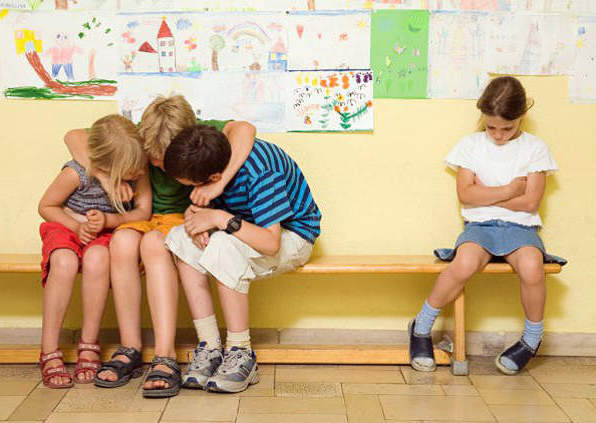 Как часто на детской площадке, или в парке, или во дворе можно увидеть такую картину: группа оживленно играющих детей - кто-то руководит игрой, указывая, что кому делать; кто-то сам вносит в сюжет игры новый поворот; кто-то ждет распоряжений «игрового лидера» - организатора и покорно их выполняет; кто-то просто подает нужную игрушку и с готовностью бросается отыскивать недостающий кубик (кастрюльку, пистолет)... А один ребенок стоит невдалеке, так, чтобы было видно и слышно играющих, но в то же время чтобы не привлекать их внимания. Он и не привлекает.Он даже избегает встречаться с ними глазами, всегда готов посторониться, если мимо проносится кто-то из разгоряченных участников игры. А если вдруг случайно к нему обратятся с просьбой, относящейся к игре («Эй, ты там, подай мячик!»), он растеряется, неловко выполнит просьбу, а затем отойдет чуть подальше, внутренне переживая это редкое событие, чтобы затем снова вернуться на свой пост. И снова наблюдать за игрой - чужой игрой, в которой он не участвует. Может, боится, может, не умеет. А может, его не принимают.Все верно: боится, что не примут, а не принимают - потому что не умеет играть. И если в три года еще все дети плохо умеют играть вместе, то в шесть, а тем более в семь лет и старше - это уже проблема, причем очень большая.В детском коллективе свои законы, часто достаточно жестокие. А коллектив - это не обязательно группа детского сада, это любая компания детей, которые часто видятся в одном и том же месте. Такие компании стихийно возникают в местах, традиционно отведенных для детских прогулок: в парках, на оборудованных детских площадках, на дачных улицах и в городских дворах.Как правило, мамы и бабушки, увлеченно беседуя на скамеечках «о своем, о женском», не обращают внимания на игру детей, разве что в крайнем случае - когда кто-то упал или подрался. И ребенок, которого не принимают в игру, вызывает у них только раздражение (отрывает от интересной беседы), даже некоторый стыд за него (все дети как дети, а этот, видите ли, особенный! все играют вместе, а вот он не как все, требует индивидуального внимания). И редко-редко какая-нибудь добрая мама или бабушка, пытаясь ему помочь... уводит его прочь от не принявшей его компании («А ну их! Пусть играют, они большие. А мы вот с тобой цветочков наберем, потом в магазин сходим, а дома я тебе почитаю или компьютер включим. Да и игрушек у нас дома полно, сам поиграешь...»).Ребенок, которого тянут за руку, уходит, оглядываясь, на душе у него горечь. Да, дома - игрушки, книжки, компьютер, раскраски. Дома мама - только вот нет там друзей, и никогда не будет там так весело, как им сейчас, вот на этой поляне, в пыли, вспотевшим, радостным, а главное - играющим вместе.Почему же так происходит?Почему одни легко и непринужденно входят в любую компанию, а другие - вечно в стороне? Причем особенно тяжело таким детям в детском саду, где состав детей постоянен и почти нет надежды, что придет кто-то новенький и будет играть не со всеми, а именно с тобой, «отверженным». Такая ситуация отражается не только на сиюминутном настроении ребенка, не только на становлении его характера, но может определить в дальнейшем его жизненную позицию, а в конечном счете - судьбу.Причин несколько.Например, ребенок может быть отвергнут сверстниками по той простейшей причине, что он неприятен им внешне (некрасив, грязен, плохо одет, не вытирает нос, имеет какие-то врожденные или приобретенные дефекты - крупные родимые пятна, болячки, косоглазие, изуродованное лицо или руки, хромоту или другую инвалидность). Как бы не бунтовала против этого гуманная душа педагога или родителя, тем не менее, объективные данные говорят о том, что обычно, без специальной, длительной, организованной взрослыми работы, такого ребенка другие дети не принимают, и не только в игру, но и в свое общество вообще. Любой «не такой» всегда возбуждает у обычных детей негативное чувство, а гуманное отношение к таким людям в нашей стране не привилось даже в обществе взрослых.Однако более частой и распространенной причиной является незнание ребенком стереотипов и негласных правил специфически детского общения, принятых в данном сообществе. Дети, выросшие среди взрослых и проводящие среди них фактически всю жизнь, незнакомы иногда даже со словарем и терминологией, используемыми сверстниками, и буквально не могут найти с ними общий язык. А их «взрослая» речь, которая так умиляет родителей, - с большим запасом слов, сложными оборотами и разнообразием тем, вызывает у сверстников в лучшем случае насмешки.Еще более важной причиной является дезориентация ребенка в социальных взаимоотношениях окружающих его детей. Он не понимает соотношения социальных ролей в коллективе, ему не ясно, почему не всегда можно высказать свое мнение, он не видит причин выполнять распоряжения «лидера» и, главное, не представляет, чем это ему грозит. И когда на него обрушиваются насмешки или агрессия, он не улавливает связи между своими действиями и реакцией окружающих его детей. Это просто недостаток социального опыта: ведь наш ребенок, даже если и умеет договариваться со взрослыми, совершенно лишен такой возможности в обществе детей. Да еще большой вопрос, захотят ли они с ним о чем-то договариваться; гораздо легче его просто прогнать.Недостаток социального опыта в сочетании с такими качествами характера, которые препятствуют его накоплению (застенчивость, например, или агрессивность), ведет к возникновению дефицита специфически игрового опыта.В этом случае ребенку трудно:- выделить роли и принять какую-то на себя;- оставаться в рамках этой роли в течение всей игры;- соблюдать соподчинение ролей по сюжету;- понять собеседника-партнера с учетом как его роли, так и его личностных качеств, желаний, недовольств и т.д. и суметь договориться с ним в рамках роли и сюжета, не обидев при этом «по жизни», как личность.Вот и получается, что ребенок играть не умеет, не понимает партнера, все время «вылезает» из своей роли, чтобы дать кому-нибудь полезный, с его точки зрения, совет, путает ролевые и реальные отношения и высказывания, обижается на них. Понятие «понарошку», которым он худо-бедно владеет в индивидуальной игре, вдруг забывается, и он всерьез воспринимает, например, гнев и наказание со стороны мальчика, исполняющего в игре роль злого папы, может испугаться и выйти из игры, заявив: «Петя меня ругает, не хочу с ним играть». Налицо игровая и социальная незрелость, неготовность к совместной игре. А ведь остальные учить его не будут, здесь закон простой: не умеешь - иди отсюда. Вот наш неудачник и идет, глотая слезы.Чем можно помочь такому ребенку?Во-первых, играть вместе с ним с самых ранних лет, учить принимать на себя определенную роль, действовать в ее рамках.Во-вторых, если дети не принимают его в свой коллектив - придумать какую-то другую игру, где он будет более успешен, и пригласить остальных играть вместе (чаще с этим справляются почему-то папы). При этом важно не вломиться в уже развернувшуюся игру, где ваш ребенок не пришелся ко двору, а именно организовать новую (может быть, спортивную, соревновательную, народную), главное - требующую соблюдения четких правил, уже знакомых вашему ребенку. Как ни странно, четкая и конкретная организация игр с правилами помогает ребенку, не владеющему сюжетно-ролевой игрой, но часто оказывается сложной для «игровых» детей, привыкших именно к ней.Разный принцип: опора на фантазию, сюжет, социальные и игровые взаимоотношения или на строго утвержденный «свод законов» и правил - лежит в основе притягательности и успешности у разных типов детей. А поскольку игры с правилами появляются в детском сообществе позже, и играют в них соответственно более старшие дети, то и большим уважением, авторитетом пользуются те, кто ими уже овладел.Кроме спортивных игр, это могут быть любые другие виды детской деятельности, в которых ваш «неудачник» компетентен и успешен. Может, он прекрасно рисует? Дайте ему эту возможность: дома организуйте выставку, а на улице снабдите мелками, и вскоре вся компания будет зачарованно следить за его занятием и униженно просить разрешения «чуть-чуть покрасить» (вспомните Тома Сойера с его забором!). Не может сам рисовать - рисуйте вместе, но подчеркивайте все время (и даже утрированно) ведущую роль ребенка в этом процессе.А может, вы с ним вместе склеили бумажного змея? Это сейчас мало кто умеет, и прославиться, завоевать всеобщее уважение можно легко. В крайнем случае, можно просто вынести на улицу новые игрушки или конструктор - только придется следить, чтобы вашего ребенка «не затирали», а игрушки не отнимали.Простор для вашей фантазии и творчества открыт. Главное - не оставляйте ребенка, не владеющего в достаточной степени навыками общения, одного со сверстниками, будьте рядом, помогайте, защищайте, но только ненавязчиво. При этом важно помнить, что нет необходимости сразу же «внедряться» в толпу детей со своими идеями, иногда (и часто) вполне достаточно организации контакта вашего ребенка с одним-двумя сверстниками.Существуют разные дети, с разной потребностью в общении. Одному достаточно единственного друга, с которым и видятся-то они раз в неделю, чтобы не чувствовать себя одиноким и гордо считать: «У меня есть друг». А другому плохо, если вокруг него не клубится целая крикливая компания, где каждый подчиняется его слову и даже жесту. Если этой «свиты» нет, то и «король» чувствует себя уже не у дел, ему скучно, а занимать сам себя он не умеет.Как правило, страдания и переживания начинаются в том случае, если потребность в общении и игре ограничена невозможностью в этой игре участвовать или если признанный лидер вдруг в силу непредвиденных обстоятельств теряет возможность свои «лидерские замашки» реализовать (например, попал в новый коллектив, где есть вожаки и покруче).В принципе любого ребенка надо учить самому себя занимать, расширять сферу индивидуальной игры и внеигровых видов деятельности и одновременно помогать ему овладеть теми общепринятыми среди детей способами общения и игры, которые необходимы, чтобы не быть изгоем. И если вы видите, что вашего ребенка не принимают в игры, редко звонят ему по телефону, пренебрежительно здороваются или вовсе игнорируют его робкое «привет» - то пора (и давно пора) брать дело в свои руки.Ранняя невротизация у детей с ослабленной нервной системой во многих случаях является результатом их социальной изолированности. И если сам ребенок не в состоянии найти себе друга (или друзей), полноправно участвовать в играх и других видах детской деятельности, то без помощи родителей положение будет только ухудшаться. Поэтому необходимо обеспечить ребенку круг общения, причем именно детский. Если в старой компании, где его все знают, добиться признания и уважение бывшему «изгою» почти невозможно - значит, нужно искать другую компанию. Запишите его в кружки (выбирая те, где ваш ребенок будет на высоте), гуляйте в другом месте. В самом крайнем случае переведите его в другую группу в детском саду или смените школу. Но это крайняя мера, поскольку дети дошкольного и младшего школьного возраста (а иногда и старше) переносят такие перемены очень тяжело, и идти на это можно, только если физическому и психическому благополучию ребенка что-то серьезно угрожает, например, его не просто не принимают в игры, но постоянно бьют и унижают. Несмотря на свое незавидное положение в коллективе, эти дети всегда опасаются, что в новом месте будет еще хуже - ведь они социально некомпетентны, обычно очень тревожны и склонны к тяжелым эмоциональным реакциям, что чревато уже настоящим неврозом.Задача родителей - обеспечить ребенку уверенность и эмоциональный комфорт в разных видах деятельности, с разными по возрасту детьми (очень часто таким детям гораздо легче подружиться с более  младшими и почувствовать в себе силу и уверенность хотя бы на их фоне). А главное - помните, эта задача разрешима, и чем раньше начать ее решать, тем легче она окажется.